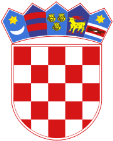 REPUBLIKA HRVATSKA							VARAŽDINSKA ŽUPANIJAOPĆINA VIDOVECOpćinsko vijećeKLASA: 810-01/16-01/08URBROJ: 2186/10-01/1-17-05Vidovec, 14. prosinca 2017.Temeljem članka 17. stavak 1. Zakona o sustavu civilne zaštite („Narodne novine“, broj 82/2015), članka 58. Pravilnika o nositeljima, sadržaju i postupcima izrade planskih dokumenta u civilnoj zaštiti te načinu informiranja javnosti u postupku njihovog donošenja članak („Narodne novine“ broj 49/2017) te članka 31. Statuta Općine Vidovec („Službeni glasnik Varaždinske županije broj 09/13 i 36/13), Općinsko vijeće Općine Vidovec je na svojoj  05. sjednici, održanoj dana 14. prosinca 2017. godine, donijeloANALIZU STANJAsustava civilne zaštite na području Općine Vidovec za 2017. godinuUVODCivilna zaštita je sustav organiziranja sudionika, operativnih snaga i građana za ostvarivanje zaštite i spašavanja ljudi, životinja, materijalnih i kulturnih dobara i okoliša u velikim nesrećama i katastrofama i otklanjanja posljedica terorizma i ratnih razaranja.Općina Vidovec dužna je organizirati poslove iz svog samoupravnog djelokruga koji se odnose na planiranje, razvoj, učinkovito funkcioniranje i financiranje sustava civilne zaštite.Člankom 17. stavak 1. Zakona o sustavu civilne zaštite („Narodne novine“ broj 82/2015) definirano je da predstavničko tijelo na prijedlog izvršnog tijela  jedinica lokalne i područne (regionalne) samouprave u postupku donošenja proračuna razmatra i usvaja godišnju analizu stanja i godišnji plan razvoja sustava civilne zaštite s financijskim učincima za trogodišnje razdoblje te smjernice za organizaciju i razvoj sustava koje se razmatraju i usvajaju svake četiri godine. Općina Vidovec je Odlukom od donošenju Plana razvoja sustava civilne zaštite na području Općine Vidovec za 2017. godinu (KLASA: 810-01/16-01/08, URBROJ: 2186/10-01/1-16-01, od 22. prosinca 2016. godine) definirala je poslove i zadaće u provođenju civilne zaštite.Temeljem navedenog Plana razvoja sustava civilne zaštite na području Općine Vidovec za 2017. godinu doneseni su slijedeći akti:Odluka o osnivanju Stožera civilne zaštite Općine VidovecPoslovnik o radu Stožera civilne zaštite Plan vježbi civilne zaštite za 2017. godinuOdluka o postupku izrade Procjene rizika od velikih nesreća za Općinu Vidovec Na području Općine Vidovec mjere i aktivnosti u sustavu civilne zaštite provode slijedeće operativne snage sustava civilne zaštite:Stožer civilne zaštite Općine VidovecGradsko društvo Crvenog križa VaraždinHrvatska gorska služba spašavanja – stanica VaraždinPostrojba civilne zaštite opće namjene Povjerenici civilne zaštiteKoordinatori na lokacijiOdlukom o određivanju pravnih osoba od interesa za sustav civilne zaštite  na području Općine Vidovec, KLASA: 810-01/16-01/01, URBROJ: 2186/10-01/1-16-06 od 22. prosinca 2016. godine,  Općinsko vijeće Općine Vidovec odredilo je pravne osobe od interesa za sustav civilne zaštite Općine Vidovec:	Gregur invest d.o.o.TP Varaždin – Kitro Mega marketDesyre d.o.oDobrovoljno vatrogasno društvo VidovecDobrovoljno vatrogasno društvo Nedeljanec-PreknoDobrovoljno vatrogasno društvo – TužnoČistoća d.o.o.Varkom d.d.Fony – mont d.o.o.H-metal d.o.o.Veterinarska ambulanta VidovecHGSS VaraždinŠportsko ribolovno društvo „Vidovec“Smještajni kapaciteti  - Osnovna škola Vidovec- Osnovna škola Tužno                		 - Područna škola Nedeljanec              		 - Dječji vrtić „Škrinjica“- Društveni dom Nedeljanec- Vatrogasni dom Vidovec- Vatrogasni dom Tužno- Kapela Svetog Antuna Padovanskog Tužno- Crkva Svetog Vida, Vidovec- Kapela bl. Augustina Kažotića, NedeljanecSTANJE SUSTAVA PO VAŽNIJIM SASTAVNICAMA SUSTAVA CIVILNE ZAŠTITEPLANSKI DOKUMENTIProcjena rizika od velikih nesreća na području Općine VidovecZa utvrđivanje obveze izrade Procjene rizika od velikih nesreća na području Općine Vidovec izrađena je preliminarna procjena i Obrazac za samoprocjenu utvrđivanja obaveza jedinica lokalne i područne (regionalne) samouprave kojim je utvrđeno da je Općina Vidovec obveznik izrade procjene rizika od velikih nesreća.Sukladno članku 17. stavak 3. podstavak 7. Zakona o sustavu civilne zaštite („Narodne novine“ broj 82/2015), Općina Vidovec u postupku je izrade Procjene rizika od velikih nesreća na području Općine Vidovec.Procjena rizika od velikih nesreća izrađuje se sukladno Smjernicama za izradu Procjena rizika od velikih nesreća za Varaždinsku županiju KLASA: 810-01/16-01/1 URBROJ: 2186/1-02/1-16-44 od  20. prosinca 2016.Za potrebe izrade Procjene rizika osnovana je radna skupina u sastavu: koordinatori, nositelji i izvršitelji za svaki rizik koji je razrađen u Procjeni rizika od velikih nesreća.Procjena rizika od velikih nesreća temelj je izrade Plana djelovanja civilne zaštite.Vođenje evidencije pripadnika operativnih snaga sustava civilne zaštiteBazu podataka označava skup međusobno povezanih podataka koji omogućavaju pregled sposobnosti operativnih snaga sustava civilne zaštite, a koji se na odgovarajući način i pod određenim uvjetima koristi za potrebe sustava civilne zaštite, odnosno za provođenje mjera i aktivnosti sustava civilne zaštite u velikim nesrećama i katastrofama kao i za potrebe provođenja osposobljavanja. Sukladno Pravilniku o vođenju evidencija pripadnika operativnih snaga sustava civilne zaštite („Narodne novine“ broj 75/2016) ustrojena je evidencija vlastitih pripadnika za operativne snage  sustava civilne zaštite Općine Vidovec:članove Stožera civilne zaštitepripadnike postrojbe civilne zaštite i povjerenike civilne zaštitekoordinatore na lokacijipravne osobe od interesa za sustav civilne zaštitePodaci o pripadnicima operativnih snaga kontinuirano se ažuriraju u planskim dokumentima.STOŽER CIVILNE ZAŠTITE Odlukom općinskog načelnika Općine Vidovec, KLASA: 810-01/17-01/04, URBROJ: 2186/10-02/1-17-01 od 15. rujna 2017. godine osnovan je Stožer civilne zaštite Općine Vidovec.Stožer civilne zaštite Općine Vidovec sastoji se od načelnika Stožera, zamjenika načelnika Stožera i 8 članova. Stožer civilne zaštite je stručno, operativno i koordinativno tijelo za provođenje mjera i aktivnosti civilne zaštite u velikim nesrećama i katastrofama.Stožer civilne zaštite obavlja zadaće koje se odnose na prikupljanje i obradu informacija ranog upozoravanja o mogućnosti nastanka velike nesreće i katastrofe, razvija plan djelovanja sustava civilne zaštite na svom području, upravlja reagiranjem sustava civilne zaštite, obavlja poslove informiranja javnosti i predlaže donošenje odluke o prestanku provođenja mjera i aktivnosti u sustavu civilne zaštite.Radom stožera civilne zaštite Općine Vidovec rukovodi načelnik Stožera, a kada se proglasi velika nesreća, rukovođenje preuzima općinski načelnik Općine Vidovec.Rad  Stožera civilne zaštite reguliran je Poslovnikom o radu Stožera  civilne zaštite Općine Vidovec, KLASA: 810-01/16-01/05, URBROJ: 2186/10-02/1-16-01, a koji je objavljen u „Službenom vjesniku Varaždinske županije“ broj 52/16.Poslovnikom se utvrđuje pripremanje, sazivanje i rad na sjednicama Stožera, donošenje odluka iz njegovog djelokruga rada, prava i dužnosti članova Stožera, te druga pitanja.Značajnije aktivnosti provedene u 2017. godiniStožer civilne zaštite Općine Vidovec održao je sjednicu dana 16. studenog 2017. godine na kojoj je razmatrano stanje sustava civilne zaštite.POSTROJBA CIVILNE ZAŠTITEOpćina Vidovec ima osnovanu Postrojbu civilne zaštite koja ima 23 pripadnika (Odluka o osnivanju Postrojbe civilne zaštite opće namjene Općine Vidovec, KLASA:810-01/09-01/02, URBROJ:  2186/10-10-03 od 01.07.2010).Postrojba  se mobilizira, poziva i aktivira za provođenje mjera i postupaka u cilju sprječavanja nastanka te ublažavanja i uklanjanja posljedica katastrofe ili velike nesreće.Kontakt podaci (adrese, fiksni i mobilni telefonski brojevi) kontinuirano se ažurirani u planskim dokumentima.POVJERENICI CIVILNE ZAŠTITEZa područje Općine Vidovec imenovano je 17 povjerenika civilne zaštite i 17 zamjenika povjerenika civilne zaštite  (Odluka o imenovanju povjerenika civilne zaštite i njihovih zamjenika,  KLASA: 810-01/17-01/10, URBROJ: 2186/10-02/1-17-01 od 27. studenog 2017. godine).Povjerenici civilne zaštite i njihovi zamjenici: sudjeluju u pripremanju građana za osobnu i uzajamnu zaštitu te usklađuju provođenje  mjera osobne i uzajamne zaštitedaju obavijesti građanima o pravodobnom poduzimanju mjera civilne zaštite te javne mobilizacije radi sudjelovanja u sustavu civilne zaštitesudjeluju u organiziranju i provođenju evakuacije, sklanjanja, zbrinjavanja i drugih mjera civilne zaštiteorganiziraju zaštitu i spašavanje pripadnika ranjivih skupinaprovjeravaju postavljanje obavijesti o znakovima za uzbunjivanje u stambenim zgradama na području svoje nadležnosti i o propustima obavješćuju inspekciju civilne zaštite.KOORDINATORI NA LOKACIJIKoordinator na lokaciji procjenjuje nastalu situaciju i njezine posljedice na terenu te u suradnji s nadležnim stožerom civilne zaštite usklađuje djelovanje operativnih snaga sustava civilne zaštite.Koordinatora na lokaciji, sukladno specifičnostima izvanrednog događaja, određuje načelnik stožera civilne zaštite iz redova operativnih snaga sustava civilne zaštite.Temeljem  članka 26. stavka 2. Pravilnika o mobilizaciji, uvjetima i načinu rada operativnih snaga sustava civilne zaštite („Narodne novine“ broj 69/16) načelnik nadležnog stožera civilne zaštite koordinatora određuje i upućuje na lokaciju sa zadaćom koordiniranja djelovanja različitih operativnih snaga sustava civilne zaštite i komuniciranja sa stožerom tijekom trajanja poduzimanja mjera i aktivnosti na otklanjanju posljedica izvanrednog događaja.PRAVNE OSOBE OD INTERESA ZA SUSTAV CIVILNE ZAŠTITE NA PODRUČJU OPĆINE VIDOVEC  Gregur invest d.o.o. TP Varaždin – Kitro Mega market Desyre d.o.o Vatrogasna zajednica Općine VidovecNa području Općine Vidovec djeluje Vatrogasna zajednica Općine Vidovec i pripadajuća vatrogasna društva:Dobrovoljno vatrogasno društvo VidovecDobrovoljno vatrogasno društvo Vidovec ima 25 operativnih vatrogasacaDVD Vidovec raspolaže sa slijedećim materijalno tehničkim sredstvima:1 navalno vozilo (2500 L vode)Kombi voziloPrijenosna motorna vatrogasna pumpa 8/82 izolaciona aparataDVD Nedeljanec – PreknoDobrovoljno vatrogasno društvo Nedeljanec - Prekno ima 14 operativnih vatrogasacaDVD Nedeljanec – Prekno raspolaže sa slijedećim materijalno tehničkim sredstvima:Navalno vozilo (sa 1.000 L vode) – nije u funkciji zbog neispravnostiKombi voziloPrijenosna motorna vatrogasna pumpa 8/8Dobrovoljno vatrogasno društvo TužnoDobrovoljno vatrogasno društvo Tužno ima 13 operativnih vatrogasacaDVD Tužno raspolaže sa slijedećim materijalno tehničkim sredstvima:Navalno vozilo (2.000 l vode)Kombi voziloPrijenosna motorna vatrogasna pumpaZnačajnije aktivnosti provedene u 2017. godiniDobrovoljna vatrogasna društva Vatrogasne zajednice Općine Vidovec u 2017. godini imale su slijedeće značajnije aktivnosti:3 javne vježbeProvođenje evakuacije na osnovnim školamaIntervencijeDobrovoljna vatrogasna društva Vatrogasne zajednice Općine Vidovec imala su 20 intervencija od navedenog broja 5 tehničkih intervencija, 8 požara otvorenog prostora, 7 intervencija na područjima ugroženim poplavama. Čistoća d.o.o. H-metal d.o.o. Veterinarska ambulanta Vidovec HGSS VaraždinKadrovska opremljenost: Hrvatska gorska služba spašavanja – Stanica Varaždin ima 18 članova od čega su 11 spasioca, 6 pripravnika i 1 suradnik.Osnovna oprema za djelovanje u slučaju velikih nesreća i katastrofagorska nosiljka-transportspeleološka nosiljka –transporttehničke sprave za rad sa užetima u sistemima za spašavanjestatička užetadinamička užetapomoćna užetapomoćna tehnička opremamedicinski interventni ruksaciradiovezeGPS uređajiimobilizacijske udlagesanitetski pribor za medicinuslužbena vozilačamac za potrage i spašavanje sa vodaZnačajne aktivnosti provedene u 2017. godini5 samostalnih akcija potrage i spašavanja 1 akcija u suradnji s drugim stanicama HGSS-apredavanja i vježbe na speleološkom tečaju udruge Kraševski Zviripredavanje i vježbe na planinarskim školama u Varaždinu, Čakovcu i Ivancu6 vježbi za održavanje spremnosti unutar Stanice Varaždin2 tečaja za obuku HGSS-a, pripravnici2 tečaja za obuku HGSS-a – pripravnici i suradnicitečaj i instruktorski seminar za obuku HGSS-a - instruktoriobučavanje i priprema staničnih kandidata za pristupanje ispitu za gorskog spašavatelja obučavanje i priprema staničnih kandidata za pristupanje tehničkim tečajevima za obuku HGSS-a: tečaj speleospašavanja, tečaj spašavanja u zimskim uvjetima (skijališta, uređene i neuređene staze, tehnički teren) tečaj ljetnih tehnika spašavanja (stjensko spašavanje), tečaj prve pomoći u neurbanim i teško dostupnim područjimaprevencija – predavanja i pokazne vježbe u sklopu većeg broja manifestacija i projekatadežurstva na sportskim događajima, više manjih, lokalnih dežurstva na raznim događajima, planinarskim pohodima isl. (na području HGSS Stanice Varaždin)dežurstvo u NP PaklenicaUdruge Na području Općine Vidovec djeluje udruga  koja se može uključiti u akcije zaštite i spašavanja:Športsko ribolovno društvo „Vidovec“Udruga samostalno provodi osposobljavanje svojih članova i sudjeluje u osposobljavanju i vježbama s drugim operativnim snagama sustava civilne zaštite.Smještajni kapaciteti  Smještajni kapaciteti  u koje se može smjestiti ugroženo stanovništvo na području Općine Vidovec su:- Osnovna škola Vidovec- Osnovna škola Tužno                 - Područna škola Nedeljanec                 - Dječji vrtić „Škrinjica“- Društveni dom Nedeljanec- Vatrogasni dom Vidovec- Vatrogasni dom Tužno- Kapela Svetog Antuna Padovanskog, Tužno- Crkva Svetog Vida, Vidovec- Kapela bl. Augustina Kažotića, NedeljanecOpćina Vidovec osigurava uvjete za premještanje, sklanjanje, evakuaciju i zbrinjavanje te izvršavanje zadaća u provedbi drugih mjera civilne zaštite u zaštiti i spašavanju građana, materijalnih i kulturnih dobara i okoliša.ANALIZA FINANCIRANJA SUSTAVA CIVILNE ZAŠTITE U 2017. GODINIU 2017. godini u financiranje sustava civilne zaštite utrošena su slijedeća sredstva:Vatrogastvo 183.000,00 knHGSS 2.000,00 kn       8. ZAKLJUČAKOpćina Vidovec kontinuirano ulaže u razvoj civilne zaštite.Donošenjem novih planskih dokumenta redefinirati će se postojeće operativne snage sustava civilne zaštite kako bi bile spremne za reagiranje u slučaju mogućih prijetnji i rizika.Ova Analiza stanja sustava civilne  zaštite na području Općine Vidovec za 2017. godinu objaviti će se u „Službenom vjesniku Varaždinske županije“.OPĆINSKO VIJEĆE OPĆINE VIDOVECPREDSJEDNIKZdravko Pizek